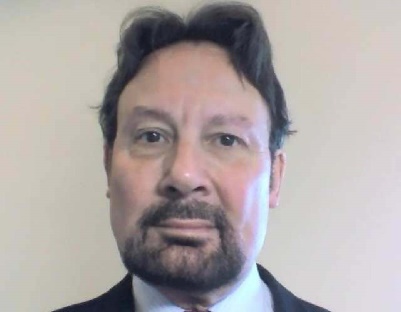 Philip ThomasPhilip Thomas is Professor of Risk Management at the  and Director of Michaelmas Consulting Ltd.  His industrial background includes chemical processes (5 years with ICI plc) and nuclear power (16 years with UK Atomic Energy Authority), and he previously served as Professor of Engineering Development at City, University of .  His interest now centres on the interface between advanced engineering/ technology and finance/ economics.  The J-value method (J for Judgement) he devised for safety assessment allows an objective and validated balance to be struck between safety expenditure and benefit. The J20-value extends this objective approach to environmental protection.  The closing papers of the multi-university NREFS project he led were published in November 2017 as a Special Issue of Process Safety and Environmental Protection where they have generated 24,000 downloads to date.  Publication was covered by The Times before "going viral" on internet news outlets.  The Financial Times cited the research extensively in a full-page article on the 7th anniversary of the Fukushima Daiichi accident.